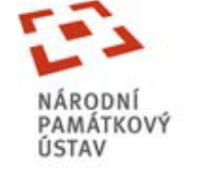 DODATEK Č. 3 SMLOUVY O DÍLO 3005H1220004Národní památkový ústavstátní příspěvková organizace IČO:	75032333DIČ:	CZ75032333Se sídlem:	Valdštejnské nám. 3/162, 11800 Praha 1 – Malá Stranazastoupený:	Mgr. Petrem Pavelcem, Ph.D., ředitelem Územní památkové správy 	v Českých Budějovicích Doručovací adresa:	Národní památkový ústav, územní památková správa v Českých Budějovicích	nám. Přemysla Otakara II. 34	370 21 České BudějoviceBankovní spojení:  	ČNB, č. účtu: 300003-60039011/0710Datová schránka:	2cy8h6tOsoby oprávněné k jednání ve věcech smluvních:	Mgr. Petr Pavelec, Ph.D., ředitel Osoby oprávněné k jednání ve věcech technických:	XXXXXXXXXXXXXXX, investiční referent	(dále jen „ objednatel“)aTRIBASE Networks, s.r.o.IČO: 49613774DIČ: CZ49613774Se sídlem: Slunečná 1162, 383 01 PrachaticeZastoupený: XXXXXXXXXX, jednatelem společnostiTelef. spojení, mail: XXXXXXXXXX, XXXXXXXXXXZapsaný v obchodním rejstříku u Krajského soudu v Českých Budějovicích, oddíl C, vložka 4827Bankovní spojení: ČSOB Prachatice, č. účtu: 212369213/0300Datová schránka: bba8awzDoručovací adresa: Slunečná 1162, 383 01 PrachaticeOsoby oprávněné k jednání ve věcech smluvních: 	XXXXXXXXXX nebo XXXXXXXXXXOsoby oprávněné k jednání ve věcech technických:	XXXXXXXXXX(dále jen „ zhotovitel“)(objednatel a zhotovitel spolu dále jako „účastníci“ nebo též „smluvní strany“)Jako smluvní strany mezi sebou sjednávají: dodatek č. 3 smlouvy o díloČlánek I.Tímto dodatkem se mění níže uvedené ustanovení smlouvy o dílo ev. číslo objednatele 3005H1220004 ze dne 2. 2. 2022 (dále jen „smlouva“), které bylo změněno dodatkem č. 1 SoD ze dne 30.11.2022:NKP SHZ Jindřichův Hradec – oprava a doplnění hromosvodu a uzemněníČlánek II.Provedení díla – lhůty plnění, předání staveniště a díla1.	Provedení díla:Dodatkem č. 3 se mění čl. II. dodatku č. 1 smlouvy o dílo provedení díla – Lhůty plnění předání staveniště a díla. Termín provedení díla se mění na základě klimatických podmínek a změny rozsahu díla, které budou mít vliv na dokončení díla. Termín plnění dle dodatku č. 1 SoD: dokončení a předání předmětu díla: do 28. 2. 2023.Termín plnění dle dodatku č. 3: dokončení a předání předmětu díla: do 30. 6. 2023.Článek II. Ustanovení přechodná a závěrečná1.	Tento dodatek smlouvy o dílo byl sepsán ve čtyřech vyhotoveních. Každá ze smluvních stran obdržela po dvou totožných vyhotoveních.2.	Tento dodatek smlouvy o dílo nabývá platnosti a účinnosti dnem uveřejnění dle zákona č. 340/2015 Sb., o zvláštních podmínkách účinnosti některých smluv, uveřejňování těchto smluv a o registru smluv (zákon o registru smluv). 3.	Smluvní strany prohlašují, že dodatek smlouvy č. 3 uzavřely podle své pravé a svobodné vůle prosté omylů, nikoliv v tísni a že vzájemné plnění dle této smlouvy není v hrubém nepoměru. Dodatek je pro obě smluvní strany určitý a srozumitelný.4.	Informace k ochraně osobních údajů jsou ze strany NPÚ uveřejněny na webových stránkách www.npu.cz  v sekci „Ochrana osobních údajů“.Ostatní články smlouvy o dílo ev. č. 3005H1220004 ze dne 2. 2. 2022 s č. j.: NPÚ – 430/9461/2022 zůstávají beze změny.	V Českých Budějovicích dne 24. 2. 2023	V Prachaticích dne 24. 2. 2023	Za objednatele:	Za zhotovitele:		___________________________	_____________________________	Mgr. Petr Pavelec, Ph.D.	XXXXXXXXX	ředitel NPÚ, ÚPS v Českých Budějovicích	jednatel společnosti